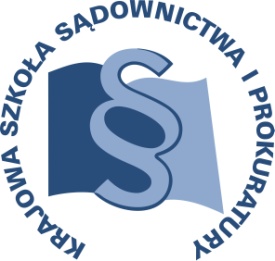 OSU-II.401.10.7.2017					Lublin, 23 marca 2017 r.U4/F/17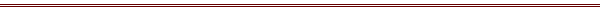 P R O G R A MSZKOLENIA DLA URZĘDNIKÓWY WYDZIAŁÓW CYWILNYCH SĄDÓW POWSZECHNYCH z obszaru apelacji łódzkiejTEMAT SZKOLENIA:„Czynności podejmowane w sekretariatach sądowych wydziałów cywilnych”DATA I MIEJSCE:18 września 2017 r.		Sąd Okręgowy					Plac Dąbrowskiego 5					90-921 Łódźsala nr. 365ORGANIZATOR:Krajowa Szkoła Sądownictwa i ProkuraturyOśrodek Szkolenia Ustawicznego i Współpracy Międzynarodowejul. Krakowskie Przedmieście 62, 20 - 076 Lublintel. 81 440 87 10OSOBY ODPOWIEDZIALNE ZE STRONY ORGANIZATORA:merytorycznie:					organizacyjniesędzia dr Janusz Konecki 				główny specjalista Monika Sędłaktel. 81 458 37 58 					tel. 81 440 87 22e-mail: j.konecki@kssip.gov.pl  			e-mail: m.sedlak@kssip.gov.pl WYKŁADOWCY:Krystyna Janiak prawnik, w 1998 roku ukończyła aplikację sędziowską, długoletni pracownik Sądu Okręgowego w Katowicach zatrudniony na stanowisku starszego inspektora do spraw biurowości. Ukończyła studia podyplomowe z zakresu „Zarządzanie zasobami ludzkimi” i „Organizacja biurowa instytucji administracji publicznej”. Prowadzi zajęcia teoretyczne w ramach stażu urzędniczego oraz szkolenia dla urzędników. Maria Trzaskowskaprawnik, w 1997 roku ukończyła aplikację sędziowską, długoletni pracownik Sądu Okręgowego w Katowicach zatrudniony na stanowisku starszego inspektora do spraw biurowości. Prowadzi zajęcia teoretyczne w ramach stażu urzędniczego oraz szkolenia dla urzędników. Zajęcia prowadzone będą w formie seminariumPROGRAM SZCZEGÓŁOWYPoniedziałek 		18 września 2017 r.8.30 – 10.45 	Urządzenia ewidencyjne i przepływ spraw w świetle regulacji zarządzenia Ministra Sprawiedliwości z dnia 12 grudnia 2003 r. w sprawie organizacji i zakresu działania sekretariatów  sądowych oraz innych działów administracji sądowej (Dz.Urz.MS 2003, nr 5, poz. 22 z późn. zm.) w sprawach prowadzonych w wydziałach cywilnych oraz w wydziałach pracy i ubezpieczeń społecznych.Prowadzenie – Krystyna Janiak10.45 – 11.00		przerwa 11.00 – 11.45	Zarządzenia w przedmiocie rejestracji pism  wszczynających postępowanie.	Prowadzenie – Krystyna Janiak11.45 – 13.15	Urządzenia ewidencyjne i przepływ spraw w świetle regulacji zarządzenia Ministra Sprawiedliwości z dnia 12 grudnia 2003 r. w sprawie organizacji i zakresu działania sekretariatów  sądowych oraz innych działów administracji sądowej (Dz.Urz.MS 2003, nr 5, poz. 22 z późn. zm.) w sprawach prowadzonych w wydziałach rodzinnych i nieletnich oraz wydziałach gospodarczych	Prowadzenie – Maria Trzaskowska13.15 – 13.45		przerwa13.45 –  15.15 		Zarejestrowanie sprawy i ponowna rejestracja sprawy. Rejestracja czynności w sprawie. 	Połączenie spraw i wyłączenie sprawy do odrębnego postępowania.	Zakreślenie sprawy i czynności związane z archiwizacją. 	Przekazanie akt do księgi należności sądowych. 	Prowadzenie – Maria Trzaskowska Program szkolenia dostępny jest na Platformie Szkoleniowej KSSiP pod adresem:http://szkolenia.kssip.gov.pl/login/ oraz na stronie internetowej KSSiP pod adresem: www.kssip.gov.pl Zaświadczenie potwierdzające udział w szkoleniu generowane jest za pośrednictwem Platformy Szkoleniowej KSSiP. Warunkiem uzyskania zaświadczenia jest obecność na szkoleniu oraz uzupełnienie znajdującej się na Platformie Szkoleniowej anonimowej ankiety ewaluacyjnej (znajdującej się pod programem szkolenia) dostępnej w okresie 30 dni po zakończeniu szkolenia.Po uzupełnieniu ankiety zaświadczenie można pobrać i wydrukować z zakładki 
„moje zaświadczenia”.